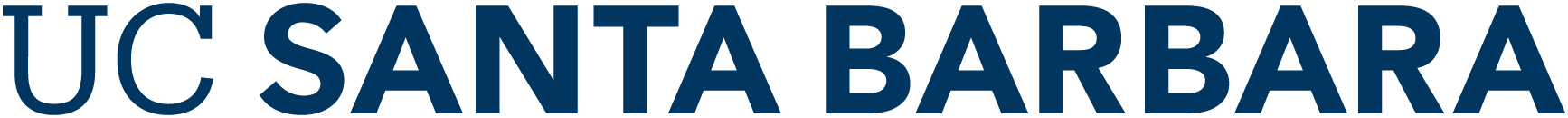                     New Hire ChecklistEmployee’s Lived Name :	Date of Hire: 	Prior to First DayYour Recruiter/ hiring department will give you instructions on how to obtain a parking permit for your first day on campus. You will need to complete new hire paperwork before you can apply for a long-term permit online.Bring document(s) that establish identity and employment eligibility - https://www.uscis.gov/i-9-central/acceptable-documentsIf the employee is relocating and needs advice on finding housing, direct him/her to Community Housing Office - http://www.housing.ucsb.edu/cho-general-info.htmFirst DayComplete all hiring documents:I-9 Documentation http://www.bfs.ucsb.edu/payroll/formsOath/Patent - http://www.bfs.ucsb.edu/payroll/formsW-4/DE-4 - https://www.ucpath.ucsb.edu/employee-self-service Direct Deposit - https://www.ucpath.ucsb.edu/employee-self-service Invitation to Self-Identify Race, Ethnicity and Veteran Status Form (U5605) http://ucnet.universityofcalifornia.edu/forms/pdf/u-5605.pdfVoluntary Self Identification of Disability Form (Form CC305) https://www.dol.gov/sites/dolgov/files/OFCCP/regs/compliance/sec503/Self_ID_Forms/503Self-IDForm.pdf Provide employee with Time of Hire Pamphlet- https://www.ehs.ucsb.edu/programs-services/workers-compensation/employees-guide-workers-compensation Provide employee with Job Description, have them review and sign and keep a copy for your department’s records. If applicable to your department, give the employee a Compensatory Time Election Form (non-exempt) https://www.hr.ucsb.edu/sites/default/files/docs/forms/Represented%20Comp%20Time%20Election%20Form%2010-2019.pdf Review department requirements/expectations for time reporting, working hours, lunch and break scheduleExplain department procedures for requesting vacation, calling in for illness/absences.Provide or explain payroll schedule (biweekly or monthly)Explain how to enroll in direct deposit, apply for a corporate card, if applicable to the employee’s position.First WeekReview probationary period status (typically 6 months) and performance expectations.Explain department expectations for personal use of phones, computers and email.Provide overview of University holidays, vacation and sick accrual rates, paid and unpaid leave policies or applicable collective bargaining articles.Explain any applicable safety requirements/health & safety practices and expectations and how to report a workplace injury or illness; have employee complete required online general safety training – UC Learning CenterExplain department emergency procedures and what to do in the event of a fire alarm/building evacuation.Provide keys/access cards and overview of department security practices.Schedule employee to attend the next New Employee Orientation Show employee University web site and how to find campus resources, including Human Resources, Business & Financial Services, etc.Direct employee to information and resources available on the HR web page- New Employees – http://www.hr.ucsb.edu/new-employeesMake an appointment for employees to have a Live Scan (be fingerprinted) if a background check is required for the position. http://www.hr.ucsb.edu/employment/background-checks/criminal-convictionsGo over your department’s training/orientation plan for employee’s assigned duties and functions.First MonthOverview of department organization, reporting structure, goals and mission, specific functions of section/unit where employee works.Training on proper operation and appropriate use of University equipment and resources, how to request /order supplies and equipment.Review University policies on equal opportunity, sexual harassment, email and computer usage (electronic communications policy), and other policies relevant to your department.Review training and development resources, career development opportunities.Schedule ergonomic evaluation (encouraged for employees working primarily in office/computer-based positions, required for clerical employees working over 60% with computer-based positions)